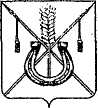 АДМИНИСТРАЦИЯ КОРЕНОВСКОГО ГОРОДСКОГО ПОСЕЛЕНИЯКОРЕНОВСКОГО РАЙОНАПОСТАНОВЛЕНИЕот 11.10.2018   	                                                                                             № 1308г. КореновскОб утверждении основных направлений бюджетной иналоговой политики Кореновского городского поселенияКореновского района на 2019 годВ соответствии со статьей 172 Бюджетного кодекса Российской Федерации, статьей 9 главы 5 решения Совета Кореновского городского поселения Кореновского района от 27 декабря 2017 года № 362                                    «Об утверждении Положения о бюджетном процессе в Кореновском городском поселении Кореновского района» администрация Кореновского городского поселения Кореновского района п о с т а н о в л я е т:1. Утвердить основные направления бюджетной и налоговой                    политики Кореновского городского поселения Кореновского района на                    2019 год (прилагается).2. Общему отделу администрации Кореновского городского поселения Кореновского района (Питиримова) обеспечить размещение настоящего постановления на официальном сайте администрации Кореновского городского поселения Кореновского района в информационно-телекоммуникационной сети «Интернет». 3. Контроль за выполнением настоящего постановления оставляю за собой.4. Постановление вступает в силу со дня его подписания.ГлаваКореновского городского поселенияКореновского района 							                Е.Н. Пергун____________________________________________________________________ Основные направления бюджетной и налоговой политикиКореновского городского поселения Кореновского районана 2019 годОсновные направления бюджетной и налоговой политики Кореновского городского поселения Кореновского района на 2019 год подготовлены в соответствии со статьями 172, 184.2 Бюджетного кодекса Российской Федерации и в целях составления проекта бюджета поселения.Целью основных направлений бюджетной политики на 2019 год (далее - бюджетная политика) является определение условий, используемых при составлении проекта местного бюджета на 2019 год, основных подходов к его формированию, и общего порядка разработки основных характеристик и прогнозируемых параметров местного бюджета, а также обеспечение прозрачности и открытости бюджетного планирования.Бюджетная политика на 2019 год направлена на создание условий для устойчивого социально-экономического развития Кореновского городского поселения Кореновского района в целях обеспечения реализации приоритетных для поселения задач.Ключевыми аспектами бюджетной политики Кореновского городского поселения Кореновского района на среднесрочный период является исполнение принятых расходных обязательств наиболее эффективным способом, четкая увязка бюджетных расходов и повышение их влияния на достижение установленных целей государственной политики, обеспечение стабильности местного бюджета, формирующей условия для устойчивого экономического роста поселения.Основные направления налоговой политики разработаны в соответствии с Бюджетным кодексом Российской Федерации, решением Совета Кореновского городского поселения Кореновского района от 27 декабря 2017 года № 362 с учётом приоритетов государственной политики, определенных Основными направлениями налоговой политики Российской Федерации на 2019 год. Основными целями налоговой политики являются:создание условий для стимулирования экономического роста, предпринимательской и инвестиционной деятельности; реализация антикризисных мер, сохранение доходного потенциала Кореновского городского поселения Кореновского района;повышение качества администрирования налоговых и неналоговых доходов.1. Основные итоги бюджетной политики в первом полугодии 2018 годаПри исполнении местного бюджета в 2018 году Администрация Кореновского городского поселения Кореновского района руководствовалась следующими приоритетами:обеспечение долгосрочной сбалансированности доходов и расходов местного бюджета ;повышение уровня и качества жизни населения;создание условий для оказания качественных муниципальных услуг;обеспечение открытости и прозрачности бюджета и бюджетного процесса;соблюдение безопасного уровня дефицита и муниципального долга в целях предотвращения условий для возникновения финансовых кризисов;ограничение роста расходов местного бюджета, не обеспеченных стабильными доходными источниками;сохранение объема муниципального долга на экономически безопасном уровне, позволяющем обеспечивать привлечение заемных средств на условиях реальной возможности обслуживания и погашения данных обязательств.По итогам первого полугодия 2018 года доходы бюджета Кореновского городского поселения Кореновского района с учетом безвозмездных поступлений составили 117170,4тыс. рублей, или 37,6 % к годовому назначению 2018 года. Налоговых и неналоговых доходов мобилизовано 100483,3 тыс. рублей, или 47,2 % к годовому плану.  Расходы местного бюджета Кореновского городского поселения Кореновского района за первое полугодие 2018 года исполнены в сумме 128869,9 тысяч рублей или 36,8 процента к годовым бюджетным назначениям.Один из самых важных направлений реализации бюджетной политики в 2018 году – поэтапный рост заработной платы работников социальной сферы. Достигнуты предусмотренные целевые значения средней заработной платы отдельных категорий работников по Указу Президента Российской Федерации от 7 мая 2012 года № 597 «О мероприятиях по реализации государственной социальной политики».В 2018 году продолжаются мероприятия, направленные на повышение эффективности бюджетной политики. Первостепенное внимание сосредоточено на улучшении администрирования доходов бюджета, на вовлечении задолженности по платежам в бюджет.Расходы бюджета поселения обеспечиваются исходя из действующих расходных обязательств. Социально–культурная сфера по-прежнему остаётся приоритетным направлением расходования средств. Продолжены меры, направленные на улучшение материального положения работников бюджетной сферы. 2. Цели и задачи бюджетной и налоговой политики Основными целями бюджетной и налоговой политики являются обеспечение мер, направленных на устойчивое социально-экономическое развитие поселения. Основными направлениями бюджетной политики на 2019 год, как и в предыдущие годы, являются:повышение эффективности бюджетных расходов;безусловное исполнение принятых социальных обязательств;финансовое обеспечение реализации приоритетных для поселения задач;регулирование межбюджетных отношений в целях обеспечения сбалансированности и устойчивости бюджета на всех уровнях;Главному администратору (администратору) доходов, главному распорядителю (распорядителю) бюджетных средств, получателям средств местного бюджета необходимо направить усилия:на достижение уровня доходов местного бюджета, достаточного для гарантированного финансового обеспечения всех действующих обязательств, на оказание населению доступных и качественных бюджетных услуг; на создание условий для устойчивого социально-экономического развития поселения за счёт стимулирования экономического роста, поддержки инвестиционной деятельности, повышения предпринимательской активности; на обеспечение долгосрочной сбалансированности, устойчивости  местных бюджетов, на эффективное управление муниципальным долгом и сохранение умеренной долговой нагрузки; на повышение результативности использования бюджетных средств на базе современных принципов эффективного управления государственными и муниципальными финансами, повышение качества финансового менеджмента главных администраторов бюджетных средств, муниципальных учреждений.Бюджетные и налоговые приоритеты поселения будут направлены на решение общегосударственных задач, достижение стратегических целей, сформулированных в Посланиях Президента.Основными задачами бюджетной и налоговой политики являются:обеспечение мер, направленных на устойчивое социально–экономическое развитие поселения; концентрация финансовых ресурсов для последовательного формирования условий по улучшению качества жизни населения;совершенствование механизмов муниципальных закупок за счет применения современных процедур размещения заказов;повышение эффективности управления общественными                                  (муниципальными) финансами.Основные задачи налоговой политики на 2019 год:увеличение налогового потенциала поселения посредством стимулирования развития новых производств;поддержка инвестиционной активности хозяйствующих субъектов, повышение эффективности использования объектов муниципальной собственности;обеспечение условий для полного и стабильного поступления в бюджет Кореновского городского поселения Кореновского района налогов и сборов и иных обязательных платежей.Налоговая политика в 2019 году:базируется на основе налоговой политики Российской Федерации, сохраняет преемственность приоритетов основных целей и задач налоговой политики Краснодарского края, предусмотренных в предыдущие годы;определяется правами и обязанностями Кореновского городского поселения в части установления ставок налогов, льготных категорий налогоплательщиков, условий применения налоговых льгот по налогу на имущество физических лиц и земельному налогу.В целях повышения качества администрирования налоговых и неналоговых доходов в 2019 году будут приняты меры по:увеличению собираемости платежей в бюджет поселения, в том числе с физических лиц; сокращению задолженности по налоговым платежам; совершенствованию системы управления и распоряжения муниципальным имуществом;организации эффективного взаимодействия органов местного самоуправления и территориальных органов федеральных органов исполнительной власти в вопросах мобилизации доходов в бюджет поселения.Реализация налоговой политики в 2019 году должна способствовать достижению стабильного социально-экономического развития поселения, высокому уровню его налогового потенциала и повышению уровня жизни населения.	Основные направления  бюджетной и   налоговой  политики поселения на долгосрочную перспективу сохраняют преемственность реализуемых мер, направленных на повышение эффективности использования доходного потенциала для обеспечения заданных темпов экономического роста, обеспечение эффективности управления бюджетными расходами с применением методов проектного управления, безусловное исполнение принятых социальных обязательств,  финансовое обеспечение реализации приоритетных для региона задач, поддержку предпринимательской и инвестиционной активности.3. Обеспечение сбалансированности, устойчивости бюджета. Оптимизация расходов бюджетаВ поселении достигнут высокий уровень бюджетных расходов, обеспечивающий экономический рост, социальное развитие поселения, приоритетное решение задач, в том числе по совершенствованию системы оплаты труда в социальной сфере.При обязательном выполнении действующих расходных обязательств, развитии условий для дальнейшего социально-экономического роста должна быть гарантированно обеспечена долгосрочная устойчивость, сбалансированность местных бюджетов. Решение этой задачи потребует напряженной работы над источниками доходов, над обеспечением роста налогооблагаемой базы. Одновременно поддержание расходов на уровне, достаточном для финансового обеспечения задач и функций местного самоуправления, должно быть подкреплено выявлением резервов, оптимизацией расходов, обязательным повышением качества использования имеющих средств.Необходимо применение механизма ограничения роста непервоочередных расходов и перераспределения ресурсов в пользу приоритетных направлений и проектов. Кроме оптимизации расходов, большее значение в реализации бюджетной политики в части сохранения стабильности и долгосрочной устойчивости местных бюджетов должно отводиться повышению качества бюджетного планирования.В основе бюджетного планирования в предстоящие годы должны быть положены реалистичность и осторожность экономических прогнозов и предпосылок, систематический анализ рисков, в том числе оценка средне- и долгосрочных последствий принятия новых расходных обязательств.Устойчивость местного бюджета во многом будет также зависеть от реализации мер по стабилизации и постепенному сокращению долговой нагрузки на бюджет. Для этого необходимо обеспечить рост доходов, оптимизацию расходов и минимизацию дефицита бюджета.Долговая политика Кореновского городского поселения в 2019 году будет ориентирована:на обеспечение сбалансированного исполнения местного бюджета;на безусловное исполнение обязательств по погашению и обслуживанию долга в установленные сроки и в полном объеме;4. Повышение эффективности бюджетных расходовВ числе главных целей, стоящих перед органами местного самоуправления, повышение эффективности бюджетных расходов, в том числе через: повышение эффективности оказания муниципальных услуг (выполнения работ); повышение эффективности бюджетных инвестиций;совершенствование контрактных отношений;повышение эффективности межбюджетных трансфертов.Среди комплекса этих взаимосвязанных целей необходимо обозначить задачи, требующие особого внимания и приложения сил в среднесрочном периоде, в том числе:реализация мер, направленных на оптимизацию соотношения гарантированной части заработной платы и стимулирующих надбавок работникам муниципальных бюджетных учреждений;оптимизация муниципальных закупок бюджетными учреждениями, контроль за обоснованностью закупок, начальных цен, соответствие товаров (работ, услуг) контракту, их учету и использованию;Главный администратор (администратор) доходов, главный распорядитель (распорядитель) бюджетных средств, иным участникам бюджетного процесса требуется обеспечить реализацию Основных направлений, приложить максимальные усилия для укрепления доходной части бюджетов всех уровней, обеспечения приоритетов социально-экономического развития поселения, сбалансированности бюджета, эффективного, адресного и целевого характера использования бюджетных средств, прозрачности   (открытости) бюджета, безусловного соблюдения других принципов бюджетной системы Российской Федерации.Начальник финансово-экономического отделаадминистрации Кореновского городского поселения                   					           Ю.А. КиричкоПРИЛОЖЕНИЕУТВЕРЖДЕНЫпостановлением администрацииКореновского городского поселенияКореновского районаот 11.10.2018  №  1308